Gottesdienstordnung Pfarrverband Altstadt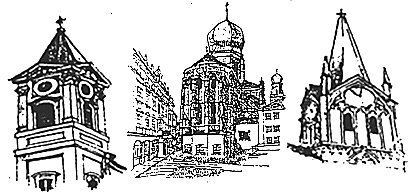 von Samstag, 21.01. - Sonntag, 29.01.2023St. PaulSa. 21.01.		+ 3. SONNTAG IM JAHRESKREIS	18.00 Vorabendgottesdienst	So. 22.01.	10.30 Pfarrgottesdienst	Do. 26.01.		Hl. Timotheus und hl. Titus, Bischöfe, Apostelschüler	07.00 Laudes in der Sebastianikapelle	16.45 Rosenkranzgebet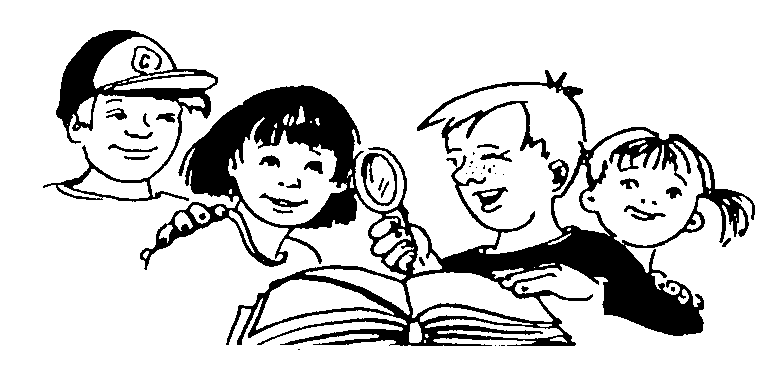 	17.30 Hl. M.Sa. 28.01.		+ 4. SONNTAG IM JAHRESKREIS	18.00 VorabendgottesdienstSo. 29.01.	10.30 PfarrgottesdienstBeichtgelegenheit in St. Paul:  Samstag von 17.00 – 17.30 Uhr in der SebastianikapelleDompfarrei St. Stephan Dom: Sonn- und Feiertage: 07.30 Uhr / 09.30 Uhr / 11.30 Uhr Hl. MesseAndreaskapelle: Werktags 07.30 Uhr Hl. Messe, Mi.: 18.00 Hl. MesseStudienkirche St. Michael / Xaverikapelle:  So. 19.00 Uhr Hl. M. n. klassischem röm. Ritus(in lateinischer Sprache)St. NikolaSa. 21.01.	07.00 - 11.00 Uhr Eritreische Gemeinde	So. 22.01.		+ 3. SONNTAG IM JAHRESKREIS	09.00 Hl. M. m. Orgel                       18.00 StudentengottesdienstDi. 24.01.		Hl. Franz von Sales, Bischof von Genf, Ordensgründer,		Kirchenlehrer	07.15 KSG-MorgenimpulsMi. 25.01.		BEKEHRUNG DES HL. APOSTELS PAULUS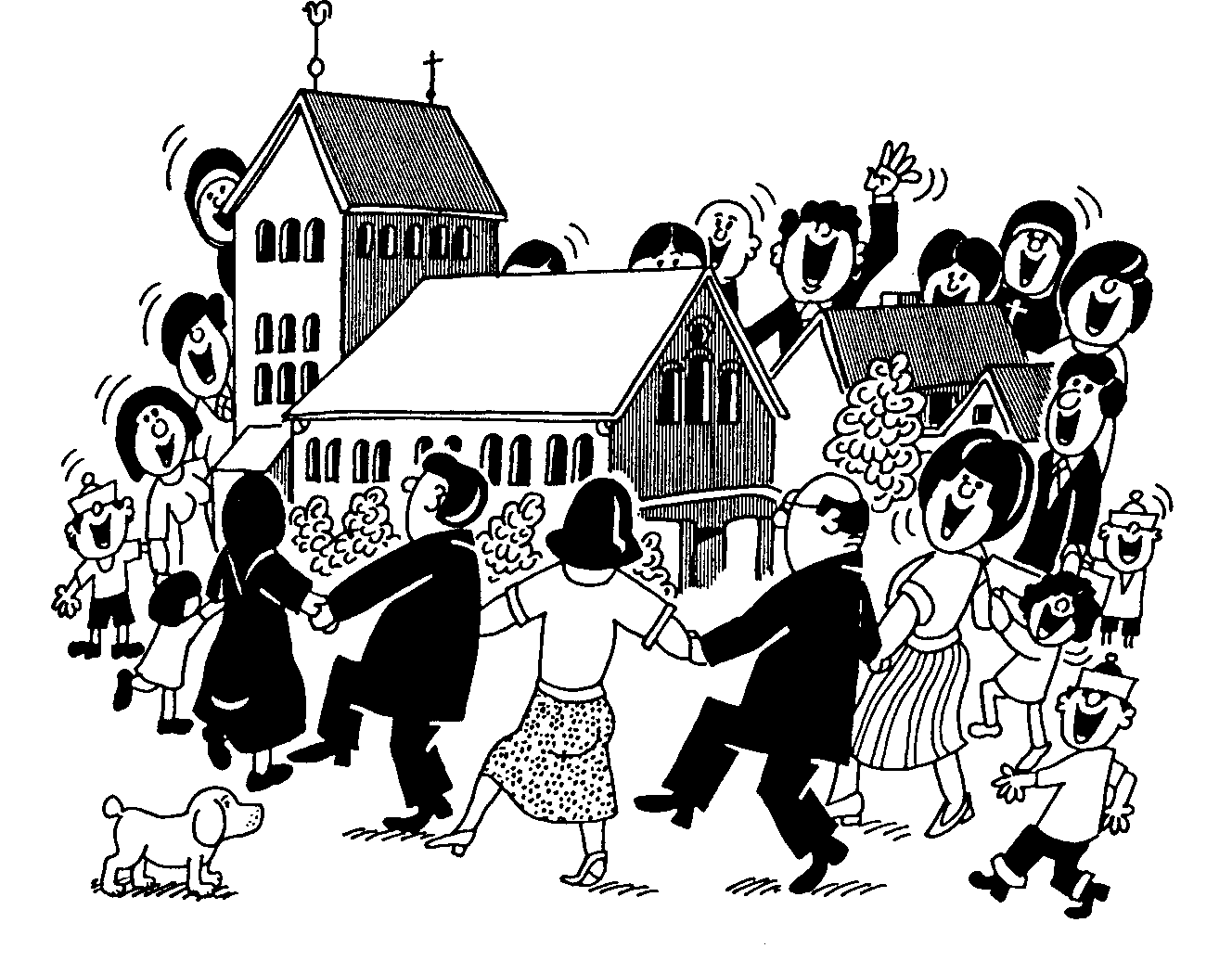 	07.15 KSG-GottesdienstFr. 27.01.		H. Angela Merici, Jungfrau, Ordensgründerin	19.00 VesperSa. 28.01.	07.00 - 11.00 Uhr Eritreische Gemeinde  	So. 29.01.		+ 4. SONNTAG IM JAHRESKREIS	09.00 Hl. M. m. Orgel	18.00 StudentengottesdienstBeichtgelegenheit: Jeden Sonntag von 17.30 Uhr – 17.45 Uhr in St. Nikola 